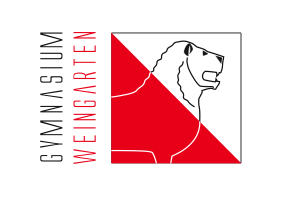      Tel. 0751 561921-50 · Fax 0751 561921-60     poststelle@gym-weingarten.schule.bwl.de           Gymnasium Weingarten · Brechenmacherstr. 19 · 88250 Weingarten		     www.gymnasium-weingarten.de   März 2024 Ablauf bei SchülermonatskartenSehr geehrte Eltern,wie die Ausgabe der Fahrkarten und das Abrechnungsverfahren im Einzelnen abgewickelt werden, haben wir nachstehend aufgeführt:BestellungWenn Ihr Kind mit dem Bus zur Schule kommt, können Sie die Schülermonatskarten unterwww.schuelermonatskarten-ravensburg.de beantragen.Dabei haben Sie die Wahl, ob Sie einzelne Monate buchen wollen oder gleich das Deutschlandticket. Für einzelne Monate erhalten Sie die sogenannte eCard.Bei der eCard haben Sie im Nachhinein die Möglichkeit, einzelne Monate ausbuchen zulassen. Dazu teilen Sie uns bitte per Mail mit, welche Monate aus dem System ausgebuchtwerden sollen. Bitte beachten Sie Wochenenden, Feier- und Ferientage!Die Kosten werden monatlich direkt von Ihrem Konto von der RAB/IGP eingezogen.AusgabeWenn die Fahrkarten (eCard oder D-Ticket) bei uns an der Schule eingehen, werden diesean Ihre Kinder ausgegeben.Verlust einer SchülermonatskarteBei Verlust der eCard wird pro Schulhalbjahr eine Ersatzfahrkarte gegen eineGebühr von € 10,00 ersetzt.Die Kosten werden ebenfalls von der RAB/IGP direkt von Ihrem Konto abgebucht. Rückgabe der eCardSoll Ihr Kind nicht mehr Bus fahren, teilen Sie uns das ebenfalls per Mail mit (nur monatsweise mit der eCard). Wir beenden dann den Antrag und Ihr Kind gibt die eCard im Sekretariat ab.Sollten Sie noch Fragen haben, können Sie sich aber auch gerne direkt an die RAB/IGP wenden.Mit freundlichen Grüßengez.OSD Dr. Steffen BrandSchulleiter